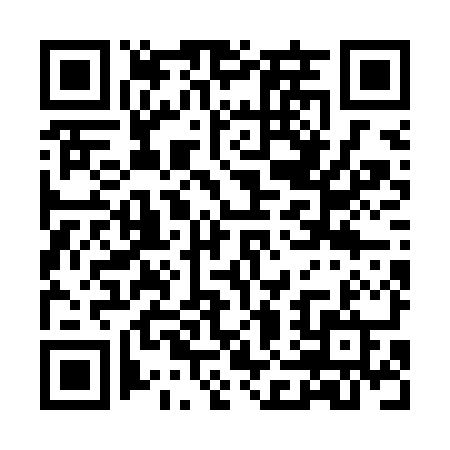 Ramadan times for Oleiro, PortugalMon 11 Mar 2024 - Wed 10 Apr 2024High Latitude Method: Angle Based RulePrayer Calculation Method: Muslim World LeagueAsar Calculation Method: HanafiPrayer times provided by https://www.salahtimes.comDateDayFajrSuhurSunriseDhuhrAsrIftarMaghribIsha11Mon5:245:246:5112:444:546:386:388:0012Tue5:235:236:4912:444:556:396:398:0113Wed5:215:216:4812:444:566:406:408:0214Thu5:205:206:4612:434:576:416:418:0315Fri5:185:186:4512:434:576:426:428:0416Sat5:165:166:4312:434:586:436:438:0517Sun5:155:156:4212:434:596:446:448:0618Mon5:135:136:4012:424:596:456:458:0719Tue5:125:126:3912:425:006:466:468:0820Wed5:105:106:3712:425:016:476:478:0921Thu5:095:096:3612:415:016:476:478:1022Fri5:075:076:3412:415:026:486:488:1123Sat5:055:056:3312:415:036:496:498:1224Sun5:045:046:3112:405:036:506:508:1325Mon5:025:026:3012:405:046:516:518:1426Tue5:005:006:2812:405:046:526:528:1527Wed4:594:596:2712:405:056:536:538:1628Thu4:574:576:2512:395:066:546:548:1729Fri4:554:556:2412:395:066:556:558:1830Sat4:544:546:2212:395:076:566:568:1931Sun5:525:527:211:386:077:567:569:201Mon5:505:507:191:386:087:577:579:212Tue5:495:497:181:386:097:587:589:223Wed5:475:477:161:376:097:597:599:234Thu5:455:457:151:376:108:008:009:245Fri5:445:447:131:376:108:018:019:256Sat5:425:427:121:376:118:028:029:277Sun5:405:407:111:366:118:038:039:288Mon5:395:397:091:366:128:048:049:299Tue5:375:377:081:366:128:048:049:3010Wed5:355:357:061:366:138:058:059:31